Evaluación Módulo 1Estructura y funcionamiento del cuerpo humanoNombre de la institución educativa:  	                                                     Nombre del estudiante:  		 Fecha: 	Sección:  	¿Qué nombre recibe el organelo celular capaz de tomar la energía almacenada en los alimentos?¿Qué nombre recibe la ciencia que estudia la célula?Explica con tus palabras la fotosíntesis.Observa las células, anota en la parte inferior el tipo de célula que es y señala las partes que se solicitan.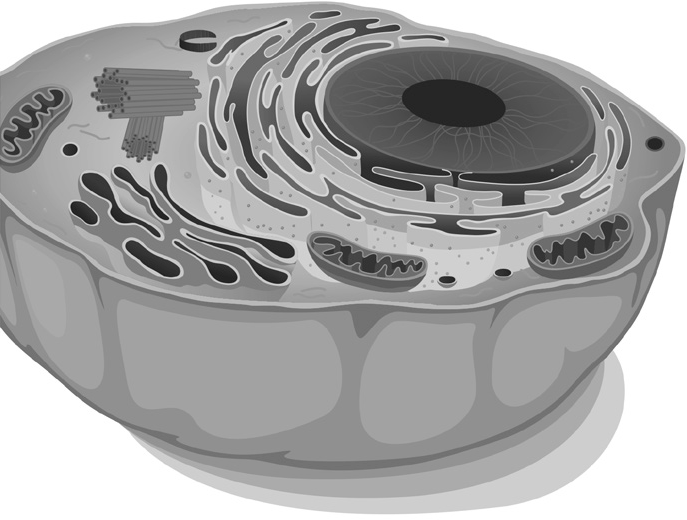 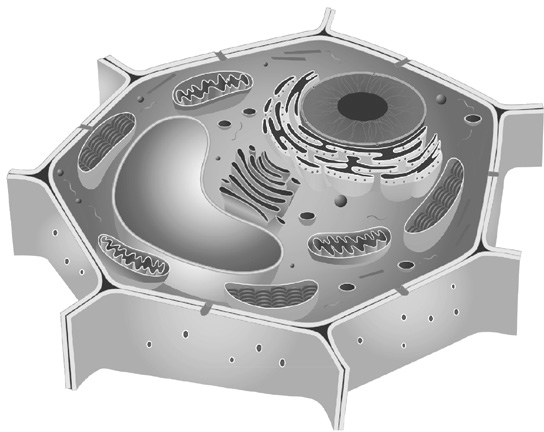 Subraya la parte más importante de la célula animal.mitocondria	b. núcleo	c. lisosomas	d. vacuolas¿Por qué es importante el estudio de la herencia biológica?¿Qué han aportado las leyes de Mendel a la ciencia?EvaluaciónObserva las siguientes imágenes y escribe a qué sistema corresponde cada una.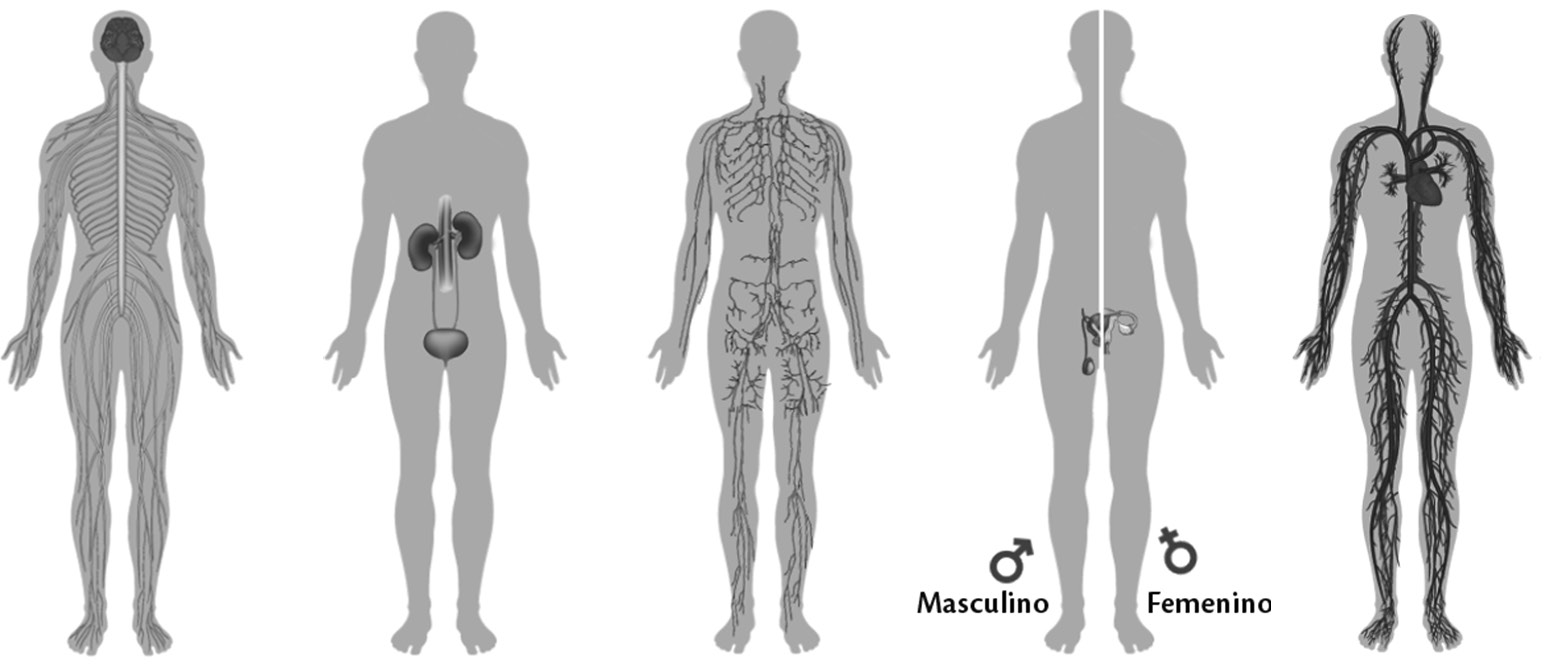 a. 	b. 	c. 	d. 	e. 	Escribe dos ejemplos que hayas experimentado de las respuestas de las glándulas endocrinas.¿Cuáles son las defensas de la piel que desechan las bacterias en tu cuerpo?Explica cómo defienden los glóbulos blancos a tu cuerpo.¿Qué relación hay entre la mielina y los mensaje del sistema nervioso?¿Cuál es la importancia de la responsabilidad en la sexualidad?¿Por qué es importante que la madre tenga cuidados especiales durante el embarazo?Escribe los grupos en que se clasifican los nutrientes.EvaluaciónObserva la pirámide de alimentos. Anota la cantidad de porciones recomendadas durante el día para cada grupo de alimentos.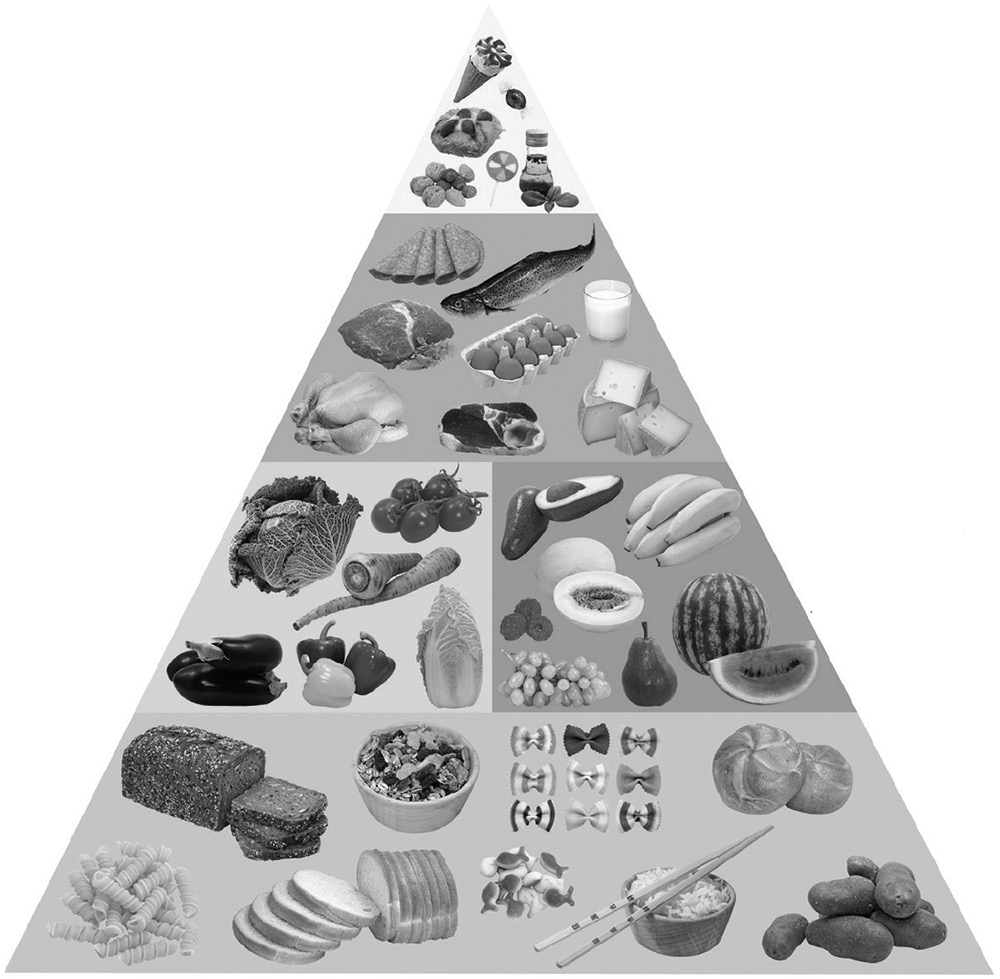 Explica con tus palabras qué significa que la fibra tenga “propiedades salutíferas”.Explica de qué forma afecta la obesidad al cuerpo humano.¿Cómo puedes aplicar lo aprendido sobre la alimentación a tu vida diaria?¿Qué razones hay para que la deficiencia de vitamina B1 se asocie a la depresión?regula es sistema nervioso	b. regula el metabolismo	c. no tiene relación alguna¿Qué motivos hay para que la anorexia y la bulimia sean motivos de preocupación?¿Cómo comprobarías si los productos envasados tienen los nutrientes que necesitas?¿Qué nombre recibe el sistema de principios y reglas necesarios para la conservación de la salud?Evaluación¿Cómo se clasifican las enfermedades, en orden ascendente, según la cantidad de personas afectadas?¿Cómo explicarías que el sida no se contraiga por abrazos o tocar cosas de una persona contagiada?Completa la tabla escribiendo en cada columna los cambios que ocurren durante la adolescencia.Explica, basándote en la imagen, la forma como el VIH invade el organismo.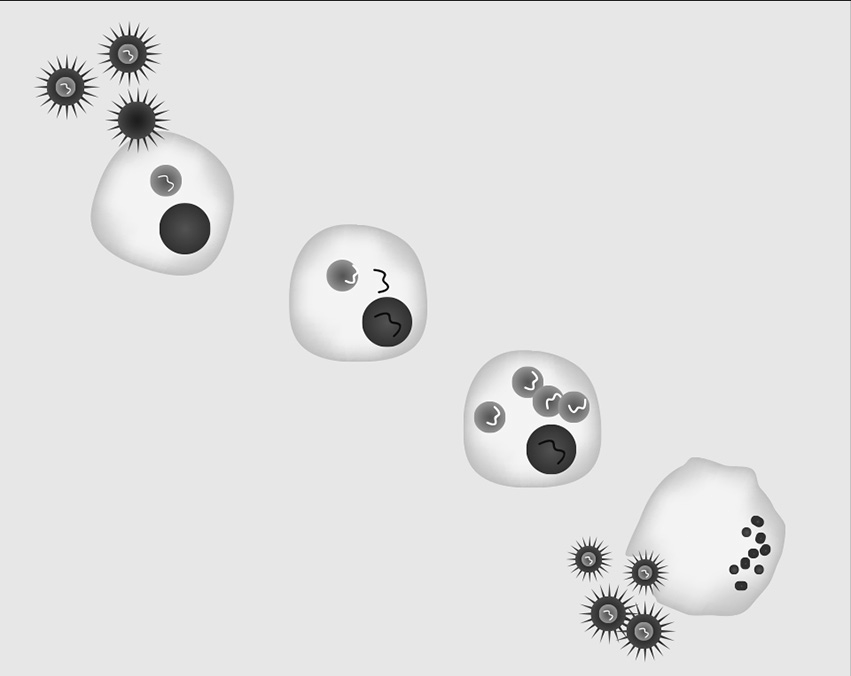 ¿Cómo se relaciona la tecnología con la adicciones? Explica.¿Cuál es la mayor diferencia entre las ETS (papiloma, gonorrea, etc.) con el sida? Justifica tu respuesta.¿Qué consecuencias tendrías en tu vida si consumieras drogas?Cambios en los hombresCambios en comúnCambios en las mujeres